Dzień dobry przedszkolaki.Witamy Was w kolejnym dniu i zapraszamy do zabawy.Wtorek „ Zabawy z mamą i tata”.1. Połącz rodziny z domem.2.Posłuchaj piosenki „Moja wesoła rodzinka”,  naucz się śpiewać refrenu.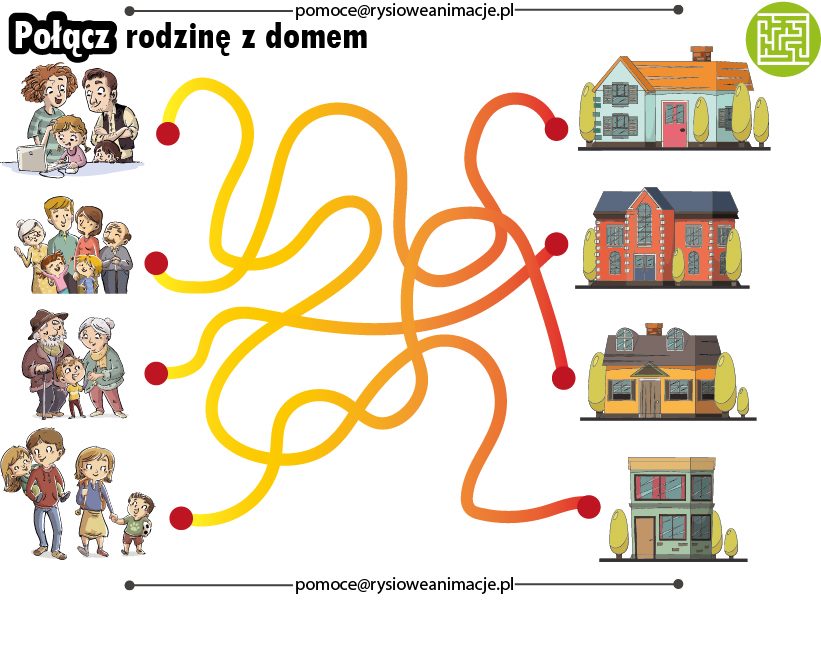 https://pl.pinterest.com/pin/634374297502428686/Moja wesoła rodzinka My rodzinę dobrą mamy,
zawsze razem się trzymamy!
I choć czasem czas nas goni,
My jak palce jednej dłoni!
Ref.
Mama, tata, siostra, brat
I ja – to mój mały świat!
Dużo słońca, czasem grad –
To wesoły jest mój świat!

Mama zawsze kocha czule,
ja do mamy się przytulę,
w bólu, żalu i rozterce,
bo mam mama wielkie serce!
Ref....
Z tatą świetne są zabawy,
z nim świat robi się ciekawy!
Tata ma pomysłów wiele,
jest najlepszym przyjacielem!
Ref.....
Gdy napsocę i nabroję,
stoję w kącie, bo się boję!
Tata skarci, pożałuje,
a mamusia pocałuje!
Ref...
Kiedy nie mam taty, mamy,
wszyscy sobie pomagamy!
I choć sprzątać nie ma komu,
jest wesoło w naszym domu!Ref...Zaproś rodziców do wspólnych ćwiczeń, przygotuj piłki.https://www.youtube.com/watch?v=5W5e7_-n8MQ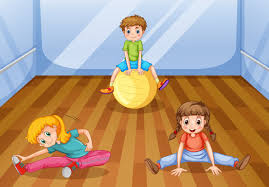 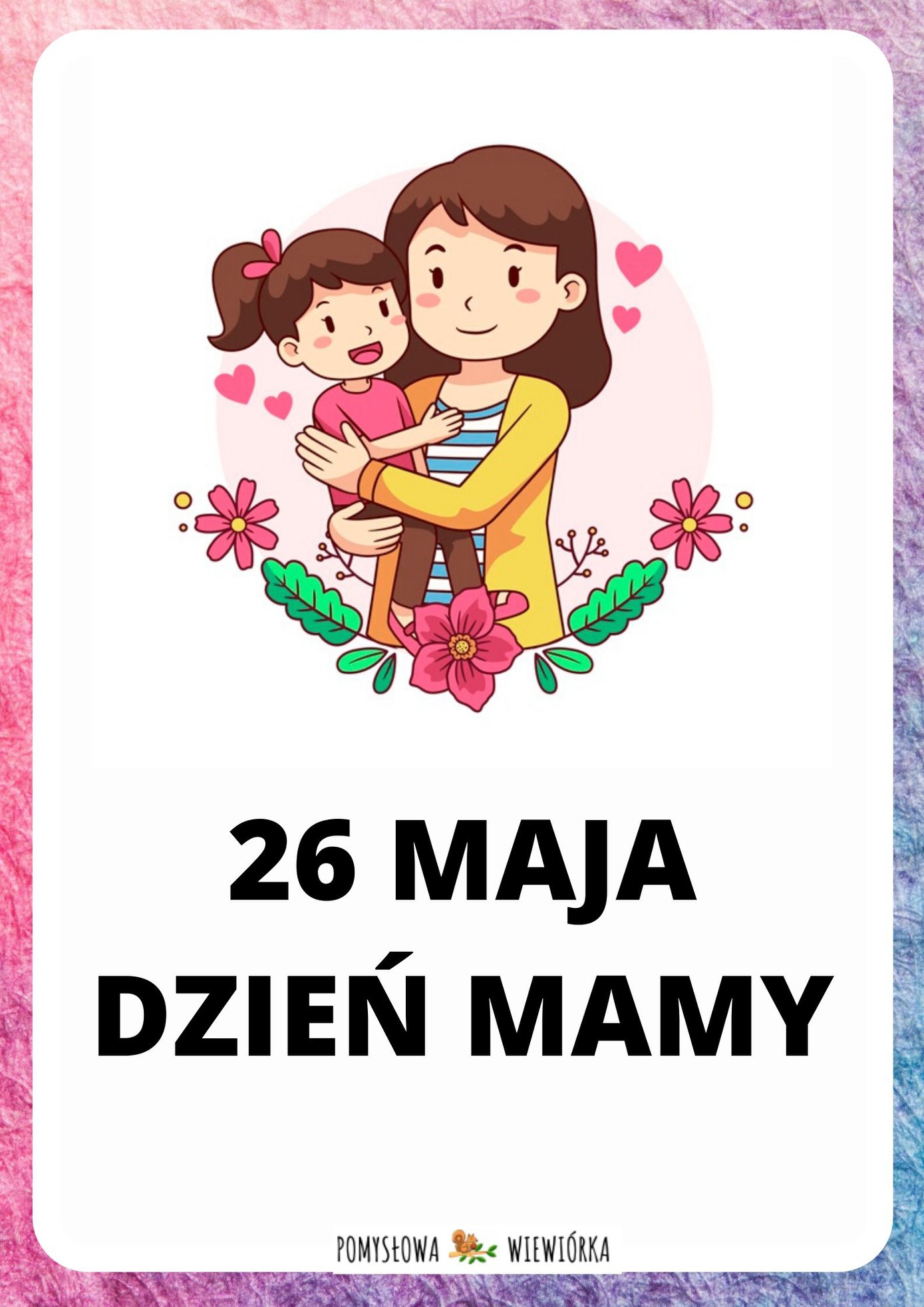 PAMIETAJ ,DZIŚ DZIEŃ MAMY, ZŁÓŻ MAMIE ŻYCZENIA ORAZ WRĘCZ WYKONANY PRZEZ SIEBIE PREZENT.Miłej zabawy. Pani Aneta Pani Kinga.Dla chętnych.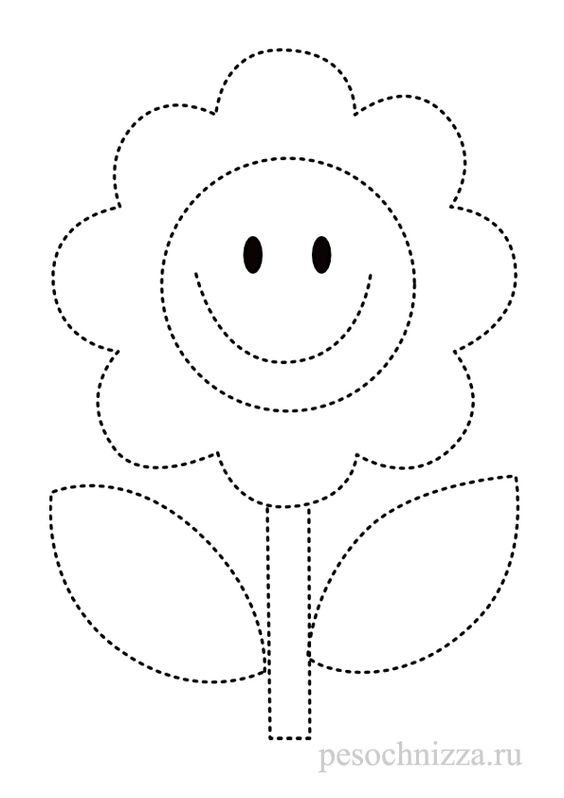 